МИНИСТЕРСТВО КУЛЬТУРЫ РОССИЙСКОЙ ФЕДЕРАЦИИФедеральное государственное бюджетное образовательное учреждениевысшего образования«КРАСНОДАРСКИЙ ГОСУДАРСТВЕННЫЙ ИНСТИТУТ КУЛЬТУРЫ»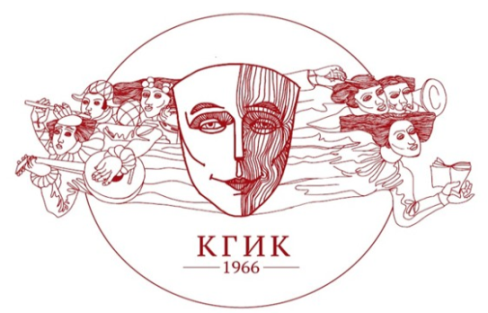 Информационное письмоII Всероссийская научно-практическая конференция «Традиционная народная культура в системе современного профессионального образования»Уважаемые коллеги!Краснодарский государственный институт культуры приглашает Вас принять участие во Всероссийской научно-практической конференции «Традиционная народная культура в системе современного профессионального образования», которая состоится в КГИК16 апреля 2020 г.Основные направления в работе конференции:– Сохранение и развитие народной культуры как форма реализации национальных проектов Российской Федерации.– Региональные особенности традиционной народной культуры.– Темы войны, героизма, победы в традиционной народной культуре (к 75-летию Победы в Великой Отечественной войне).– Педагогика народной культуры. – Деятельность современных учебных заведений в области преподавания народной культуры.– Актуализация содержания традиционной народной культуры в системе современных образовательных учреждений.К участию в конференции приглашаются научные сотрудники, преподаватели, аспиранты и соискатели высших учебных заведений.Организационные условия:планируется издание сборника материалов конференции (ISBN) с постатейным размещением в РИНЦ, отправка авторам электронной версии сборника (PDF-файл); статьидля публикации объемом от 6-ти до 10 стр. и заявки на участие в конференции принимаются до 16 марта 2020 г. по адресам электронной почты: dekanat-fnk@mail.ru – деканат факультета народной культуры КГИК; svet1ana2008@mail.ru – Жиганова Светлана Александровна (пометка «Конференция»);платаза участие в конференции и публикацию статьине взимается;организационный комитет конференции оставляет за собой право предварительного отбора поступивших материалов.Требования к материаламФормат текста статей (докладов): Word for Windows. Поля: 2,5 см – со всех сторон. Шрифт: размер (кегль) – 14; тип – Times New Roman, межстрочный интервал 1,5. Название печатается прописными буквами, шрифт – полужирный, выравнивание по центру (на русском и английском языках). Ниже через одну строку строчными буквами – инициалы и фамилия автора (ов) (на русском и английском языках). На следующей строке – полное название организации, ее адрес (на русском и английском языках). Далее через одну строку следует аннотация, ключевые слова (до 10 слов) на русском и английском языках, за которыми через одну строку – основной текст: без переносов, абзацный отступ – 1,25 см, выравнивание по ширине. Сноски на литературу в квадратных скобках. Наличие списка литературы и источников обязательно (ГОСТ Р 0.7.5-2008 «Библиографическая ссылка»). Автоматическая нумерация списка не допускается.Контактная информация:Краснодарский государственный институт культуры 350072 г. Краснодар, ул. им. 40-летия Победы, д. 33, 1 учебный корпус, ауд. 121. Тел. 8(861)252-55-40, e-mail: dekanat-fnk@mail.ru – деканат факультета народной культуры КГИК.8(918)433-39-75, e-mail: svet1ana2008@mail.ru – Жиганова Светлана Александровна, заместитель декана ФНК по научной работе. Пример оформления текста статьи (доклада)НАЗВАНИЕСТАТЬИTITLE OF THE ARTICLEИ.И. Иванова, П.П. ПетровI.I. Ivanovа, P.P. PetrovФГБОУ ВО «Краснодарский государственный институт культуры»Krasnodar State Institute of CultureАннотация. Ааааааааааа ааааааа аааааааааааааааааа ааааааааааа.Ключевыеслова: aаааааа, аааааааааааа, ааааааа, ит. д. (до 10 слов).Abstract. Аааааа аааааааааааа аааааааааааааааа аааааааааааа.Keywords: aаааааа, аааааааааааааа, ааааааааааааа, ит. д. (10 words).Текст текст текст текст текст текст текст текст текст текст текст текст текст текст текст и т. д. [1, с. 123].Текст текст текст и т. д. [2, с. 12].Список литературы и источников:1. А…2. Б…3. В…4. W…Образец заявки участника конференции1Фамилия, имя, отчество (ПОЛНОСТЬЮ)2Место работы или учебы (без сокращений) с указанием адреса и индекса3Должность4Ученая степень5Ученое звание6Почетное звание7Контактные телефоны8Контактный e-mail9Тема доклада 10Форма участия (очная, заочная)